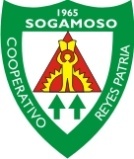 CONVOCATORIA 004FICHA TÉCNICA 004A Cotizar: Propuesta de Salida Pedagógica, a realizarse el día viernes 1 de julio de 2022, para los estudiantes del Colegio Cooperativo Reyes Patria, así: LUGARES A VISITAR:LA PROPUESTA DEBERÁ INCLUIR:NOTA: La propuesta debe incluir valor, forma de pago, fecha de entrega y especificar si el proponente es declarante de IVA.Los proponentes tendrán plazo para la presentación de sus propuestas en sobre cerrado, desde el día 31 de mayo  de 2022 hasta el día  3 de junio de 2022, hasta las 5:00 p.m. dicha propuesta debe ser entregada en físico, debidamente foliada; entrega que deberá hacerse en la Gerencia de la Cooperativa. La Gerencia, se reserva la facultad de declarar desierta la convocatoria, sin que haya lugar en tal evento a ningún tipo de reconocimiento económico a los proponentes, con ayuda de conceptos dados por Junta de Vigilancia y Revisoría Fiscal. No se aceptarán propuestas que sean presentadas con posterioridad a la fecha y hora señalada; ni por correo electrónico. Esta propuesta debe ser calculada por parte del contratista para un aproximado de 500 estudiantes.Sogamoso, 31 de mayo de 2022.GRADOSEN LA MAÑANAEN LA TARDEPREESCOLAR Y PRIMARIAPARQUE JAIME DUQUE  (Todo el dia)PARQUE JAIME DUQUE  (Todo el dia)SEXTO A OCTAVOOBRA TEATRO NACIONAL MUNDO AVENTURA NOVENO A UNDÉCIMOJARDIN BOTÁNICOPARQUE SALITRE MÁGICON°ITEMDESCRIPCION1TRANSPORTEBuses modelos 2018 en adelante. (Adjuntar documentación)Capacidad de pasajerosTipo de VehículoEmpresa de trasporte a que están afiliados los vehículosCortesía empresarial a docentes acompañantes.  2PÓLIZAS Y SEGUROSDe cumplimiento 20% del valor del contratoPóliza contra accidentes.Seguro Contra accidentes 3CERTIFICACIONESAgencias de viajes deben aparecer como Agentes de viajes operadores para poder llevar los grupos (código de comercio).Experiencia en salidas pedagógicas Servicios Turísticos (contrato)Referencias de ProveedoresAsistencia Médica de la empresa 4GUÍASEspecificación de apoyo logístico (1 guía por cada 25 estudiantes) y paramédico por ruta. 5ALIMENTACIÓNOfertar Refrigerios mañana, tarde y almuerzo Los refrigerios y almuerzos serán adecuados a las edades de los niños 6PROYECTOProponente debe adjuntar documentación concerniente a la formalidad (Permiso de la Secretaría de educación, Cobertura de pólizas por evento, registro único tributario, Certificados de antecedentes fiscales, certificados de antecedentes disciplinarios, antecedentes judiciales, Policía, Hoja de Vida de la empresas  y certificaciones de empresas con las cuales haya trabajado y teléfono, fotocopia de existencia y representación legal o matrícula mercantil y registro nacional de turismo actualizado)Registro fílmico y fotográfico de la actividad. 7PROPUESTA ECONÓMICADiscriminación de costos en propuesta económica, Debe especificar el valor por estudiante y lo que incluye.